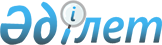 О предоставлении помещений для встреч с избирателями
					
			Утративший силу
			
			
		
					Постановление акимата Павлодарского района Павлодарской области от 15 февраля 2010 года N 23/2. Зарегистрировано Управлением юстиции Павлодарского района Павлодарской области 18 февраля 2010 года N 12-11-124. Утратило силу постановлением акимата Павлодарского района Павлодарской области от 12 декабря 2013 года N 529/12      Сноска. Утратило силу постановлением акимата Павлодарского района Павлодарской области от 12.12.2013 N 529/12.

      В соответствии с пунктом 4 статьи 28 Конституционного Закона Республики Казахстан от 28 сентября 1995 года "О выборах в Республике Казахстан" акимат района ПОСТАНОВЛЯЕТ:



      1. Утвердить перечень помещений, предоставляемых для встреч кандидатов в депутаты районного маслихата по Шакатскому избирательному округу N 10 с избирателями, на договорной основе, согласно приложению.



      2. Настоящее постановление вводится в действие по истечении десяти календарных дней после дня его первого официального опубликования.



      3. Контроль за выполнением настоящего постановления возложить на руководителя аппарата акима района Солтангазинова А.Р.      Аким района                                Т. Бастенов

Приложение              

к постановлению акимата Павлодарского района

от 15 февраля 2010 года N 23/2        Перечень помещений,предоставляемых для встреч кандидатов

в депутаты районного маслихата по Шакатскому

избирательному округу N 10 с избирателями
					© 2012. РГП на ПХВ «Институт законодательства и правовой информации Республики Казахстан» Министерства юстиции Республики Казахстан
				NНаименование сельского округаНаименование селаМесто проведения встреч1Шакатскийсело Коктюбечастный дом Рыспекова К.К. (по согласованию)2Шакатскийсело Шакатсельский клуб, улица Карла Маркса, 383Шакатскийсело Толубайсельский клуб4Маралдинскийсело Маралдысельский клуб, улица Аймаутова, 2